1 четверть. 1 класс. 5 урок.Тема урока: Опевание устойчивых ступеней. Тоническое трезвучие.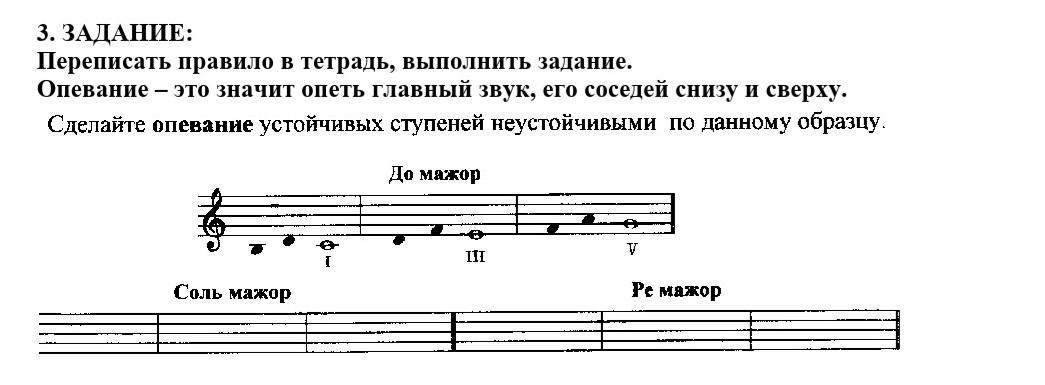 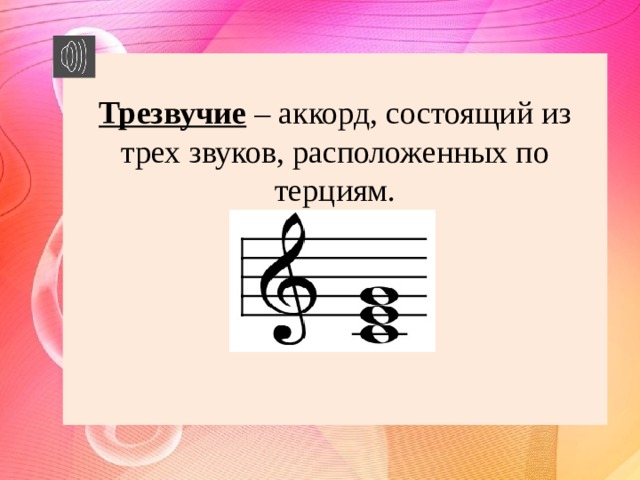 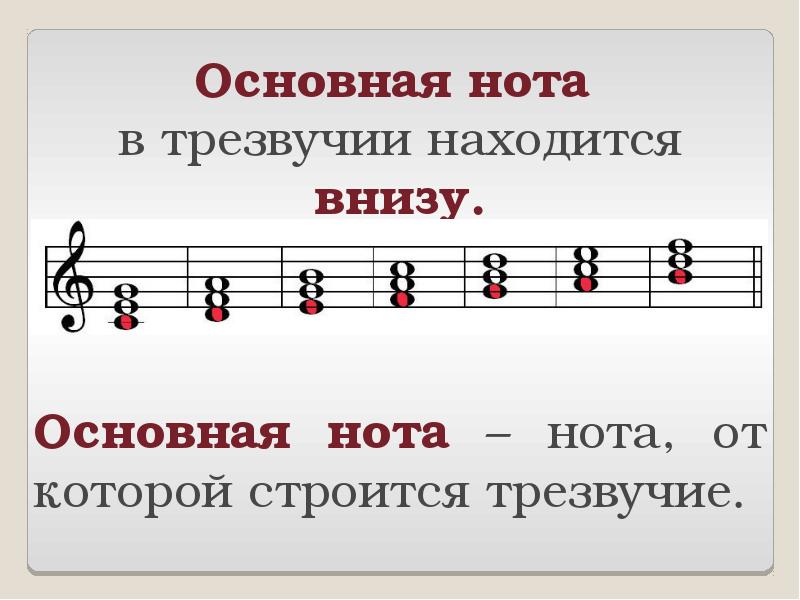 Домашнее задание:Сделать классную работу в тетради ..Задание выполнить и прислать на электронную почту   tabolina231271@mail.ru  или ВК не позднее  11 октября до 17.00.